Witam kochane dzieciątka. 
Rymowanka
Świętych kocham i szanuję, ich uczynki naśladuję.
 " Święci są jak małe lusterka, w których Jezus siebie ogląda". - św. Jan Vianney
Zachęcam was do obejrzenia filmu o św. Janie Pawle II z serii Aureola na YouTube Promyczek - Aureola - od Stanisława do Karola. Miłych wrażeń. 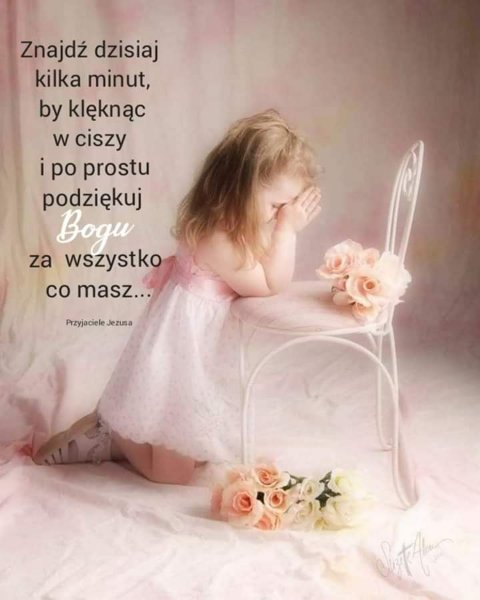 